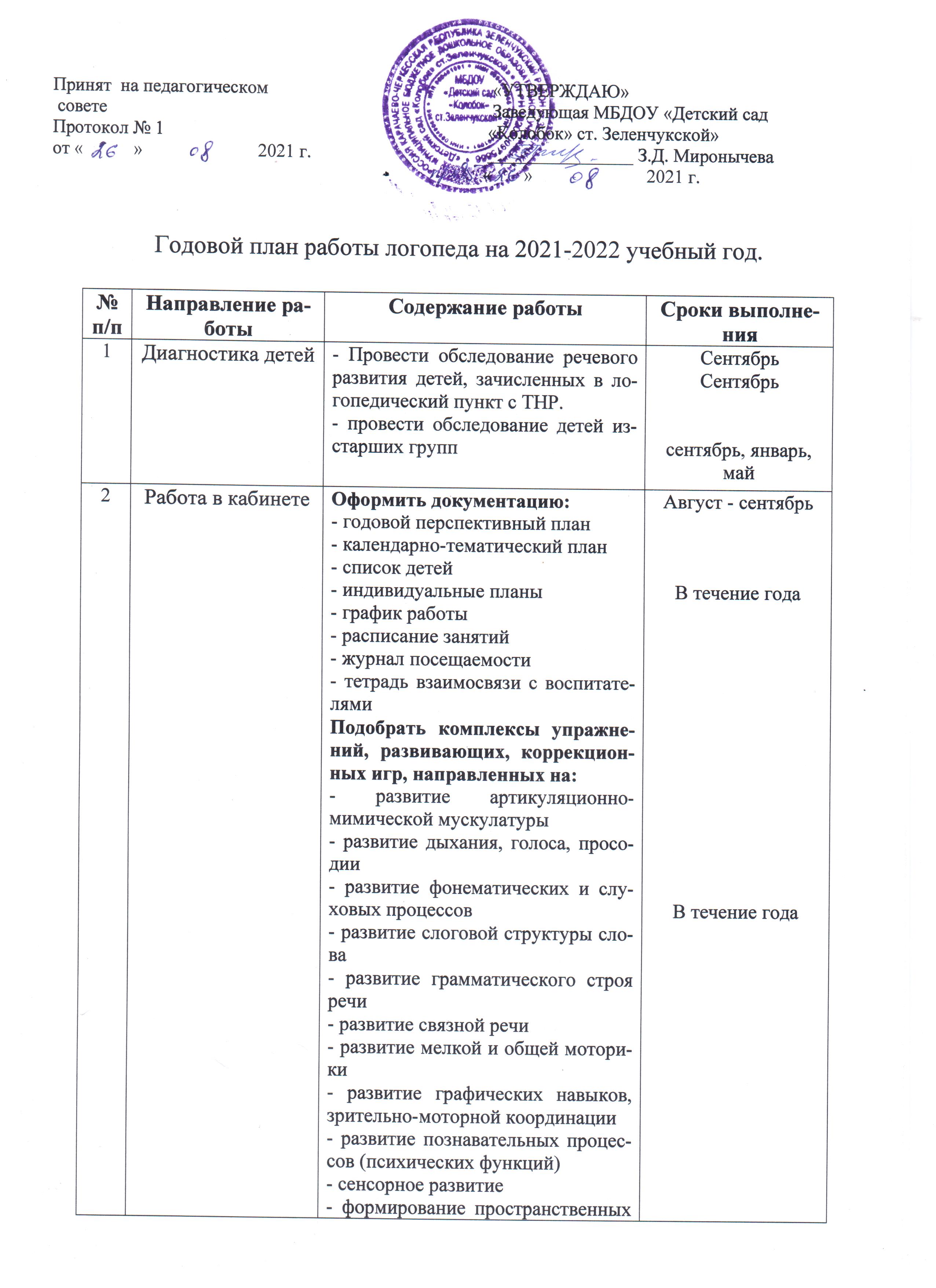 Годовой план работы логопеда на 2021-2022 учебный год.Принят  на педагогическом советеПротокол № 1от «           »                         2021 г.  «УТВЕРЖДАЮ»  Заведующая МБДОУ «Детский сад «Колобок» ст. Зеленчукской» ________________ З.Д. Миронычева«       »                         2021 г.№ п/пНаправление работыСодержание работыСроки выполнения1Диагностика детей- Провести обследование речевого развития детей, зачисленных в логопедический пункт с ТНР.- провести обследование детей изстарших группСентябрьСентябрьсентябрь, январь, май2Работа в кабинетеОформить документацию:- годовой перспективный план- календарно-тематический план- список детей- индивидуальные планы- график работы- расписание занятий- журнал посещаемости- тетрадь взаимосвязи с воспитателямиПодобрать комплексы упражнений, развивающих, коррекционных игр, направленных на:- развитие артикуляционно-мимической мускулатуры- развитие дыхания, голоса, просодии- развитие фонематических и слуховых процессов- развитие слоговой структуры слова- развитие грамматического строя речи- развитие связной речи- развитие мелкой и общей моторики- развитие графических навыков, зрительно-моторной координации- развитие познавательных процессов (психических функций)- сенсорное развитие- формирование пространственных представлений- формирование конструктивной деятельностиПриобретение, изготовление различного оборудования, необходимого для работыАвгуст - сентябрьВ течение годаВ течение годаВ течение года3Профилактическая работаРабота с родителями:- беседа с родителями по результатам обследования- оказание консультативной помощи родителям- выступления на родительских собранияхРабота с педагогическим коллективом:- после проведения обследования знакомство воспитателя с его результатами, с индивидуальными особенностями каждого ребенка-  планирование совместной работы с воспитателями.- оказание консультативной помощи воспитателямВ течение годаВ течение года4Методическая работа- участие в работе методических объединений- работа над самообразованием- участие в работе педагогического совета МДОУВ течение года